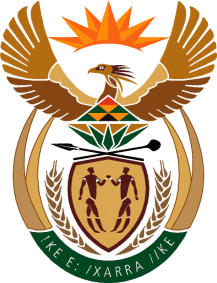 MINISTRY OF DEFENCE & MILITARY VETERANSNATIONAL ASSEMBLYQUESTION FOR WRITTEN REPLY928.	Mr J H Steenhuisen (DA) to ask the Minister of Defence and Military Veterans:Has (a) she and/or (b) her Deputy Minister ever (i) met with any (aa) member, (bb) employee and/or (cc) close associate of the Gupta family and/or (ii) attended any meeting with the specified persons (aa) at the Gupta’s Saxonwold Estate in Johannesburg or (bb) anywhere else since taking office; if not, what is the position in this regard; if so, in each specified case, (aaa) what are the names of the persons who were present at each meeting, (bbb)(aaaa) when and (bbbb) where did each such meeting take place and (ccc) what was the purpose of each specified meeting?										NW1056E	REPLY:	No I have not attended any meetings of the Gupta’s in Saxonwod.	I have attended events organised by the Hindu community to mark their Diwali, a Hindu festival, wherein members of the Gupta family attend as part of the members of the Hindu society. 	These invitations have always been extended to Ministers, Deputy Ministers, and the Business community long before I even assumed the responsibility of being the  Minister of Defence and Military Veterans.